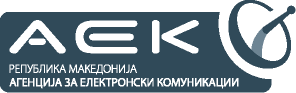 ТЕНДЕРСКА ДОКУМЕНТАЦИЈАпо Јавен тендер бр. 02-3356/2 од 21.09.2012 годинаСкопје,  2012СОДРЖИНА НА ТЕНДЕРСКАТА ДОКУМЕНТАЦИЈАДЕЛ 1				 	 ОПШТО1.	ПРАВНА РАМКААгенцијата за електронски комуникации (во натамошниот текст: Агенција) на ден 21.09.2012 година објави Јавен тендер бр. 02-3356/2 (“Службен весник на Република Македонија” бр 117/2012 ) за доделување на 1 (едно) одобрение за користење на радиофреквенции од радиофреквенцискиот опсег  811-821/852-862 MHz за обезбедување на јавни мобилни комуникациски мрежи и услуги на целата територија на Република Македонија (во натамошниот текст: Јавен тендер).Јавниот тендер е објавен врз основа на:Закон за електронските комуникации (“Службен весник на Република Македонија” бр. 13/2005, 14/2007, 55/2007, 98/2008, 83/2010, 13/2012 и 59/2012);План за намена на радиофреквенциските опсези во Република Македонија, од 18.10.2011  година;План за доделување и користење на радиофреквенции, од 02.07.2012 година;Одлука за давање на согласност на почетниот износ на пазарната вредност на радиофреквенциите, како еднократен надоместок за добивање на одобрение за користење на радиофреквенции од радиофреквенцискиот опсег 790-862 MHz (дигитална дивиденда) (“Службен  весник на Република Македонија” бр. 116/2012);Одлука за распишување на јавен тендер за доделување на  одобрение за користење на радиофреквенции од радиофреквенцискиот опсег 852-862/811-821 MHz  (“Службен весник на Република Македонија” бр.117/2012 ).Јавниот тендер и оваа тендерска документација се единствена основа за поднесување на понудите.Други дописи од Агенцијата не се дел од овој Јавен тендер и ова Тендерска документација.2.	ПРЕДМЕТ НА ЈАВНИОТ ТЕНДЕРПредмет на Јавниот тендер е доделување на 1 (едно) одобрение за користење на радиофреквенции од радиофреквенцискиот опсег 811-821/852-862 MHz со широчина од 2х10MHz за обезбедување на јавни мобилни комуникациски мрежи и услуги од четвртата генерација (4G) на целата територија на Република Македонија.3. 	УСЛОВИ, БАРАЊА И КВАЛИФИКАЦИИ3.1 Право на учество на Јавниот тендер за доделување на одобрение за користење на радиофреквенции од точка 2 Дел 1 на оваа Тендерска документација има домашно и странско правно лице-оператор на јавни мобилни комуникациски мрежи и услуги кое ќе ја подигне Тендерската документација и кое ќе ги исполни следните услови:- обезбедува електронски комуникациски услуги на минимум 300.000 (три стотини илјади) претплатници, заклучно со 31.12.2011 година ;- има вкупни средства (вкупна актива) од минимум 10.000.000 евра од обезбедување на електронски комуникациски услуги во 2010 и 2011 година, поединечно;-  во последните пет години да не му била изречена правосилна пресуда за учество во злосторничка организација, корупција, измама или перење пари;-  да не му е изречена споредна казна привремена или трајна забрана за вршење на одделна дејност;- да не е во постапка на стечај или постапка на ликвидација;- да има платени даноци, придонеси и други јавни давачки, освен ако не му е одобрено одложено плаќање на даноците,  придонесите или другите јавни давачки во согласност со посебните прописи и истите редовно ги плаќа; и- да не му е изречена прекршочна санкција забрана за вршење на професија, дејност или должност, односно привремена забрана за вршење одделна дејност.3.2 Понудувачот треба да даде писмена изјава дека ќе започне да ги користи радиофреквенциите определени во одобрението за користење на радиофреквенции од точка 2 Дел 1 на оваа Тендерска документација во рок од шест месеци од денот на важењето на одобрението за користење на радиофреквенции.3.3 Понудувачот кој ќе биде избран за најповолен понудувач треба во рок од 90 дена од денот на добивањето на одобрението за користење на радиофреквенции од точка 2 Дел 1 на оваа Тендерска документација  да достави до Агенцијата за електронски комуникации детален План за изградба на мрежата,  со временски рокови за реализација за период од четири години.3.4 Понудувачот кој ќе биде избран за најповолен понудувач е должен да ја обезбеди следната покриеност:- по една година од денот на важење на одобрението за користење на радиофреквенции  да обезбеди најмалку 40% покриеност на територијата на Република Македонија;- по две години од денот на важење на одобрението за користење на радиофреквенции  да обезбеди најмалку 55% покриеност на територијата на Република Македонија;- по три години од денот на важење на одобрението за користење на радиофреквенции  да обезбеди најмалку 70% покриеност на територијата на Република Македонија; и- по четири години од денот на важење на одобрението за користење на радиофреквенции  да обезбеди најмалку 85% покриеност на територијата на Република Македонија;4. 	ОДОБРЕНИЕ ЗА КОРИСТЕЊЕ НА РАДИОФРЕКВЕНЦИИ4.1 	На понудувачот кој  ќе биде избран за најповолен понудувач, Агенцијата ќе му издаде одобрение за користење на радиофреквенции за време од 10 години со рок на важност од 01.09.2013 година до 31.08.2023 година и со право на продолжување на важноста на одобрението на начин  утврден во Законот за електронски комуникации4.2 	Изгледот на одобрението за користење на радиофреквенции кое ќе биде издадено на избраниот понудувач е дадено како Прилог 16 на Тендерската документација.5.	ЕДНОКРАТЕН НАДОМЕСТОК	Најнискиот почетен износ на пазарната вредност на радиофреквенциите, како еднократен надоместок за добивање на одобрение за користење на радиофреквенции од точка 2 Дел 1 на оваа Тендерска документација изнесува 15.000.000,00 евра (петнаесет милиона евра).6.        БАНКАРСКА ГАРАНЦИЈА6.1 Понудувачот треба да обезбеди банкарска гаранција од реномирана банка во висина од 10% од понудениот износ на понудувачот за еднократниот надоместок за пазарната вредност на радиофреквенциите, со важност од 4 (четири) месеци од денот на отворањето на понудите. На понудувачот којшто нема да биде избран за најповолен понудувач банкарската гаранција му се враќа во рок од седум дена од денот на донесувањето на Одлуката за избор на најповолен понудувач. На понудувачот кој ќе биде избран за најповолен понудувач, банкарската гаранција му се враќа во рок од пет дена од денот на уплатата на понудениот износ на еднократниот надоместок.7. 	КРИТЕРИУМИ ЗА ИЗБОР7.1 Критериум за избор на најповолен понудувач за доделување на одобрение за користење на радиофреквенции од точка 2 Дел 1 на оваа Тендерска документација е:висината на еднократниот надоместок – К (ќе се вреднува со 100 поени). 7.2 Вкупниот број на поени се пресметува според формулата:К = ( Кi / К max ) х 100каде што:Кi е понуден износ на еднократен надоместок во предметната понуда;Кmax е максимален износ на еднократен надоместок, понуден од кој било понудувач;i  е број на понудувачи.7.3 Во случај две или повеќе понуди да имаат еднаков број на поени,  понудите ќе се рангираат според редоследот на поднесување.8. 	СПРОВЕДУВАЊЕ НА ПОСТАПКАТА НА ЈАВНИОТ ТЕНДЕР8.1 	Содржина  на Тендерската документација8.1.1 Тендерската документација содржи упатства за понудувачите за доделување на одобрение за користење на радиофреквенции што се предмет на Јавниот тендер.8.1.2 Тендерската документација е изработена на македонски  јазик и кирилско писмо.8.1.3 Агенцијата води еведенција на сите заинтересирни страни кои ја подигнале Тендерската документација.8.1.4 Агенцијата нема да го објави во јавност идентитетот на заинтересираните страни од точка 8.1.3.8.1.5 Тендерската документација може да се измени и дополни најдоцна до десеттиот ден пред истекот на рокот за доставување на понуди. Измените и дополнувањата на Тендерската документација, веднаш, бесплатно ќе им се доставуват до сите понудувачи кои ја подигнале Тендерската документација. 8.2 	Прашања и одговори8.2.1	Заинтересираните страни кои ја подигнале Тендерската документација можат да побараат дополнителни објаснувања во врска со неа.8.2.2	Прашањата се поднесуваат исклучиво во писмена форма и преку електронска пошта најдоцна до 08.10.2012 година до следните лица:г-ѓа Лилјана Денковска ( за правни прашања)e-mail liljana.denkovska@aec.mk  илиг-дин Јане Јакимовски (за технички прашања) e-mail jane.jakimovski@aec.mk8.2.3	Прашањата кои ќе пристигнат после рокот утврден во точка 8.2.2 нема да се земат во предвид.8.2.4	Агенцијата ќе ги објави прашањата и одговорите на прашањата на својата веб страна www.aec.mk најдоцна до 12.10.2012  година без да го открива идентитетот на страната која го поставила прашањето.8.2.5	Прашањата и одговорите не се составен дел на Тендерската документација.8.3 	Рок и начин на поднесување на понудите8.3.1 	Понудите се поднесуваат во согласност со барањата утврдени во Јавниот тендер и Тендерската документација најдоцна до 24.10.2012  година по пошта или лично во архивата на Агенцијата до 10:30 часот на следната адреса:Агенција за електронски комуникацииУл. Димитрие Чуповски бр.131000 Скопје, Република Македонија8.3.2 	Понуда може да поднесе само заинтересирана страна која ја подигнала Тендерска документација.8.3.3	Понудувачот има право да поднесе само една понуда за добивање на одобрение за користење на радиофреквенции од точка 2 Дел 1 од Тендерската документација.8.3.4	Агенцијата нема да ги прифати понудите, измените или дополнувањата на истите што ќе пристигнат во Агенцијата по пошта или лично ќе се предадат во архивата на Агенцијата по истекот на рокот од точка 8.3.1.8.3.5	Сите трошоци во врска со подготовката и поднесувањето на понудата се на товар на понудувачот.8.3.6	Агенцијата нема одговорност за било какви трошоци направени од страна на понудувачите при подготовката и поднесувањето на нивната понуда.8.3.7  Понудата се поднесува во согласност со форматот и инструкциите дефинирани во Тендерска документација. Агенцијата нема да ги прифати понудите кои не се во согласност со Тендерската документација.8.3.8	Понудата се поднесува во еден оригинален примерок во писмена форма на македонски јазик, а техничките термини можат да бидат на англиски јазик и истата треба да биде отпечатена на начин на кој што не е можно бришење на текстот. Понудата треба да е потпишана и заверена од одговорното лице на понудувачот. Понудата не смее да содржи никакви измени или додатоци. Доколку постои корекција на одредени грешки, корекцијата треба да биде парафирана од одговорното лице на понудувачот.8.3.9 	Понудата се поднесува во затворен коверт во кој треба да се стават два затворени и запечатени коверти. Едниот внатрешен коверт ја содржи понудата и носи ознака “ПОНУДА“, а другиот внатрешен коверт ја содржи документацијата и носи ознака “ДОКУМЕНТАЦИЈА“.8.3.10 На предната страна на надворешниот коверт на горниот лев агол треба да биде испечатен текст “НЕ ОТВОРАЈ” и бројот кој се однесува на тендерот, а во средината на ковертот адресата на која треба да се достави понудата и тоа:АГЕНЦИЈА ЗА ЕЛЕКТРОНСКИ КОМУНИКАЦИИ(Комисија за спроведување јавен тендер број 02-3356/2)Ул. Димитрие Чуповски бр.13, 1000 СкопјеРепублика Македонија8.3.11	Понудувачот има право да ја измени понудата до истекот на рокот за поднесување на понуди од точка 8.3.1. Измената на понудата се поднесува во затворен коверт. На предната страна на ковертот на горниот лев агол треба да биде испечатен текстот “НЕ ОТВОРАЈ”, бројот на јавниот тендер и ознаката “ИЗМЕНА НА ПОНУДА”.9. 	ДОКУМЕНТАЦИЈА9.1 	Ковертот со ознака “ДОКУМЕНТАЦИЈА“ треба да ја содржи следната  документација, во оригинал или копија заверена од нотар:доказ за регистрација, односно тековен извадок од трговски регистар,   издаден од надлежен орган, кој се доставува како Прилог 1;Извештај за билансот на состојба и податоци од билансот на успех потврдени од Централниот регистар за последните две години, односно за странско правно лице, ревизорски извештај  издаден од странска реномирана институција регистрирана за вршење на ревизија и кој треба да содржи податоци за вкупното економско работење на странскиот понудувач во последните две години, како доказ дека понудувачот има вкупни средства (вкупна актива) од минимум 10 милиони евра од обезбедување на електронски комуникациски услуги услуги во 2010 и 2011 година, поединечно, кој се доставува како Прилог 2;доказ за бројот на претплатници на  телекомуникациски услуги на понудувачот, заклучно со 31.12.2011 година, потврден од ревизорска куќа или од надлежно национално регулаторно тело од областа на електронските комуникации, кој се доставува како Прилог 3;изјава на понудувачот дека во последните пет години не му била изречена правосилна пресуда за учество во злосторничка организација, корупција, измама или перење пари, која се доставува како Прилог 4;потврда дека не е отворена постапка за стечај издадена од Централниот регистар на РМ или од надлежен орган од земјата каде понудувачот е регистриран  која се доставува како Прилог 5;потврда дека не е отворена постапка за ликвидација издадена од Централниот регистар на РМ или од надлежен орган од земјата каде понудувачот е регистриран, која се доставува како Прилог 6;потврда за платени даноци, придонеси и други јавни давачки издадена од Управата за јавни приходи или од надлежен орган од земјата каде понудувачот е регистриран, која се доставува како Прилог 7;потврда од Регистарот на казни за сторени кривични дела на правните лица дека не му е изречена споредна казна привремена или трајна забрана за вршење на одделна дејност издадена од Централниот регистар на РМ или од надлежен орган од земјата каде понудувачот е регистриран, која се доставува како Прилог 8;потврда дека со правосилна пресуда не му е изречена прекршочна санкција забрана за вршење на професија, дејност или должност, односно привремена забрана за вршење одделна дејност од Централниот регистар на РМ или од надлежен орган од земјата каде понудувачот е регистриран, која се доставува како Прилог 9;доказ за овластување за одговорното лице на понудувачот  за поднесување на понудата и придружната документација, издаден од надлежен орган на понудувачот во оригинал, кој се доставува како Прилог 10;доказ за структурата на сопственоста на понудувачот, кој се доставува како Прилог 11;изјава од одговорното лице на понудувачот за веродостојноста на податоците дадени во понудата заверена на нотар, која се доставува како Прилог 12. Образецот на изјавата е даден како Прилог 12 на Тендерската документација;изјава од одговорното лице на понудувачот дека ќе започне да ги користи радиофреквенциите определени во одобрението за користење на радиофреквенции од точка 2 Дел 1 од Тендерската документација во рок од шест месеци од денот на важењето на одобрението, заверена на нотар, која се доставува како Прилог 13. Образецот на изјавата е даден како Прилог 13 на Тендерската документација;изјава од одговорното лице на понудувачот дека ќе ги обезбеди процентите на покриенот утврдени во точка 3 потточка 3.4  Дел 1 на оваа Тендерска документација заверена на нотар, која се доставува како Прилог 14. Образецот на изјавата е даден како Прилог 14 на Тендерската документација;изјава од понудувачот за прифаќање на условите од Јавниот тендер и Тендерската документација, потпишана од одговорното лице на понудувачот, заверена на нотар, која се доставува како Прилог 15 на Тендереската документација. Образецот на Изјавата е даден како Прилог 15  на Тендерската документација.9.2   Ковертот со ознака “ПОНУДА”, треба да ја содржи следната  документација во оригинал:висина на еднократниот надоместок за добивање на одобрение за користење на радиофреквенции, предмет на Јавниот тендер, кој се доставува како Прилог Б1. Образецот е даден како Прилог Б1 на Тендерската документација;банкарска гаранција од реномирана банка во висина од 10% од понудениот износ на понудувачот за еднократниот надоместок за пазарната вредност на радиофреквенциите, со важност од 4 (четири) месеци од денот на отворањето на понудите, која се доставува како Прилог Б2.9.3  Документите од потточките 9.1 и 9.2 на оваа точка од Тендерската документација не смеат да бидат постари од шест месеци сметано од крајниот рок за доставување на понудите наназад.9.4 	Секоја страница од  документацијата содржана во потточките 9.1 и 9.2 на оваа точка од Тендерската документација треба да биде потпишана од одговорното лице на понудувачот.9.5 	 Документите од потточките 9.1 и 9.2 на оваа точка од Тендерската документација  треба да бидат преведени на македонски јазик.10. 	ПОСТАПКА НА ЈАВНО ОТВОРАЊЕ НА ПОНУДИТЕ10.1 	Јавното отворање на понудите ќе се изврши во просториите на Агенцијата, на адреса: ул. Димитрие Чуповски бр. 13 во Скопје, на ден 24.10.2012  година во 11:00 часот.10.2 	Претставниците на понудувачите кои ќе присуствуваат на јавното отворање на понудите треба да и предадат на Комисијата за спроведување на јавниот тендер писмено овластување од понудувачот за учество на јавното отворање, заверено на нотар.10.3 	Комисијата за спроведување на јавниот тендер води Записник за постапката на отворањето на понудите.10.4  	Комисијата за спроведување на јавниот тендер води сметка во текот на целата постапка да не бидат објавени деловните тајни на понудувачите.10.5  	На јавното отворање се утврдува дали понудите ја содржат потребната придружна документација, согласно Тендерската документација, но притоа не се разгледува нивната содржина.10.6 Јавниот тендер е успешен доколку е примена најмалку една навремена и правилна понуда што ги исполнува условите содржани во Јавниот тендер и оваа Тендерска документација.11.	РАЗГЛЕДУВАЊЕ И ОЦЕНУВАЊЕ  НА ПОНУДИТЕ11.1  Комисијата за спроведување на јавниот тендер утврдува дали сите документи ги исполнуваат условите од Јавниот тендер и Тендерската документација.11.2 	Комисијата за спроведување на јавниот тендер ќе ги отфрли од натамошна постапка  понудите што не се во согласност со условите од Јавниот тендер и  Тендерската документација.11.3 Оценувањето на понудите се врши исклучиво во согласност со критериумите за избор наведени во Јавниот тендер и Тендерската документација.11.4 Комисијата за спроведување на јавниот тендер ќе подготви Извештај во            кој ќе ги презентира оцените на понудите и ќе направи ранг-листа на понудите според исполнувањата на критериумите од Јавниот тендер и Тендерската документација и истите ќе ги достави до директорот на Агенцијата.12.	ОДЛУКА ЗА ИЗБОР НА НАЈПОВОЛЕН ПОНУДУВАЧ12.1 Одлуката за избор на најповолен понудувач на Јавниот тендер ќе ја донесе директорот на Агенцијата.12.2 Одлуката за избор на најповолен понудувач на Јавниот тендер, меѓу другото содржи: податоци за избраниот најповолен понудувач, причини за изборот, рок и начин на плаќање на еднократниот надоместок и упатство за правна заштита.12.3 Одлуката за избор на најповолен понудувач се доставува до избраниот понудувач и до сите понудувачи во рок од 7 (седум) дена од денот на нејзиното донесување.12.4 Одлуката за избор на најповолен понудувач ќе биде јавно објавена на веб страната на Агенцијата.12.5 Директорот на Агенцијата, врз основа на Одлуката за избор на најповолен понудувач на Јавниот тендер ќе издаде одобрение за користење на радиофреквенции најдоцна до 24.12.2012 година.13. 	ПЛАЌАЊЕ НА ЕДНОКРАТНИОТ НАДОМЕСТОКИзбраниот понудувач на Јавниот тендер е должен да ја плати понудената цена на еднократниот надоместок за добивање на одобрение за користење на радиофреквенции, во рок од 10 дена од денот на приемот на Одлуката за избор на најповолен понудувач, на сметка на Буџетот на Република Македонија.14. 	ВАЖНОСТ НА ПОНУДИТЕПонудите мора да бидат важечки во рок од 4 (четири) месеци од денот на поднесувањето на понудата.15. 	ВРЕМЕНСКИ РАСПОРЕД НА ЈАВНИОТ ТЕНДЕРЈавниот тендер ќе се спроведе согласно следниот временски распоред:ДЕЛ 2 	УСЛОВИ И ОБВРСКИ ЗА ОБЕЗБЕДУВАЊЕ НА ЈАВНИ ЕЛЕКТРОНСКИ КОМУНИКАЦИСКИ МРЕЖИ И УСЛУГИ1. 	ДЕФИНИРАЊЕ НА РАДИОФРЕКВЕНЦИСКИОТ ОПСЕГ1.1. 	Радиофреквенцискиот опсег наведен во точка 2 Дел 1 на оваа Тендерска документација  е дефиниран во следната табела:2.	УСЛОВИ ЗА КОРИСТЕЊЕ НА ДОДЕЛЕНИТЕ РАДИОФРЕКВЕНЦИИ2.1  	Радиофреквенциските опсези наведени во точка 2 Дел 1 на оваа Тендерска документација смеат да се користат за изградба на јавни мобилни комуникациски мрежи согласно со LTE стандардите публикувани од ETSI, односно во согласност со  EN 301 908-1, EN 301 908-13, EN 301 908-14 и EN 301 908-11.2.2 	Имателот на одобрението за користење на радиофреквенциите предмет на јавниот тендер (во натамошниот текст: Оператор) ќе ги примени сите неопходни мерки за да обезбеди ефикасно, рационално и ефективно користење на радиофреквенциите при што не смее да предизвикува пречки во соседните фреквенциските опсези кои се користат од други системи.2.3	При користењето на фреквенциите треба да се применуваат одредбите од следните EC одлуки, CEPT/ECC Одлуки, Препораки и Извештаи:Decision 2010/267/EU on harmonised technical conditions of use in the 790-862 MHz frequency band for terrestrial systems capable of providing electronic communications services in the European Union;ECC/DEC/(09)03: Harmonised conditions for mobile/fixed communications networks (MFCN) operating in the 790-862 MHz band;CEPT Report 030: The identification of common and minimal (least restrictive) technical conditions for 790-862 MHz for the digital dividend in the European Union;CEPT Report 031: Frequency (channelling) arrangements for the 790-862 MHz band;CEPT Report 019: Least restrictive technical conditions for WAPECS frequency bands;ECC/REC/(11)04: Frequency planning and frequency coordination for terrestrial systems for Mobile/Fixed Communication Networks (MFCN) capable of providing electronic  communications services in the frequency band 790-862 MHz.Горенаведените документи може да бидат дополнети или пак да се усвои нова верзија. Исто така може да се усвојат и нови документи кои влијаат врз техничките услови за користење на фреквенциите.2.4	Начинот на работа е FDD (Frequency Division Duplex) во упарените фреквенциски опсези 811-821 MHz / 852-862 MHz. Дуплексното растојание (фреквенциското растојание помеѓу предавателна и приемна фреквенција) е 41 MHz.2.5	Начинот на користење е:811-821 MHz опсег за предавателна фреквенција на базните станици и852-862 MHz опсег за приемна фреквенција на базните станици.2.6 	Операторот може да користи микробранови врски за поврзување на делови од комуникациската мрежа во други радиофреквенциски опсези. Одобренијата за користење на радиофреквенциите од овие опсези ќе бидат издадени на негово барање, на начин и во постапка утврдена со Законот за електронските комуникации.2.7 	Операторот е должен да ги преземе сите неопходни мерки за да обезбеди почитување на одредбите од спогодбите за координација на радиофреквенции што се склучени или ќе бидат склучени со соседни и други држави.2.8	Операторот ќе ги преземе сите технички и оперативни мерки неопходни за избегнување на штетни интерференции и ограничувања на изложувањето на јавноста на електромагнетни зрачења, согласно домашните и меѓународните прописи за заштита на животната средина и здравјето на луѓето.2.9 	Операторот е должен при изградбата на електронската комуникациска мрежа и придружната инфраструктура, како и обезбедувањето на електронските комуникациски услуги да ги исполни условите предвидени со Законот за електронските комуникации и прописите донесени врз основа на него, прописите за просторно планирање и градење, прописите за заштита на животната средина, важечката техничка регулатива и стандарди и да не се загрозува јавниот ред, животот и здравјето на луѓето, јавната безбедност и одбраната на земјата.3.	ОБВРСКИ НА ОПЕРАТОРОТ СОГЛАСНО ЈАВНИОТ ТЕНДЕР3.1	Операторот е должен да започне да ги користи радиофреквенциите определени во одобрението за користење на радиофреквенции во рок од 6 месеци од денот на важењето на Одобрението за користење на радиофреквенции.3.2	Операторот е должен во рок од 90  дена од денот на добивањето на Одобрението за користење на радиофреквенции да достави детален План на изградба на мрежата со временски рокови за реализација за период од 4 (четири) години. Планот ќе претставува основа за следење на динамиката за обезбедувањето на услугите и процентот на покриеност на територијата на Република Македонија. Операторот е должен на крајот на секоја година за периодот од 4 (четири) години на Агенцијата да и доставува извештај за процентот на покриеност.3.3 	Операторот е должен да ја обезбеди следната покриеност:по една година од денот на важење  на Одобрението за користење на радиофреквенции потребно е да се обезбеди најмалку 40% покриеност на територијата на Република Македонија,по две години од денот на важење  на Одобрението за користење на радиофреквенции потребно е да се обезбеди најмалку 55% покриеност на територијата на Република Македонија,по три години од денот на важење  на Одобрението за користење на радиофреквенции потребно е да се обезбеди најмалку 70% покриеност на територијата на Република Македонија ипо четири години од денот на важење  на Одобрението за користење на радиофреквенции и до крајот на важноста на одобрението потребно е да се обезбеди најмалку 85% покриеност на територијата на Република Македонија.3.3	Агенцијата може да го отповика Одобрението за користење на радиофреквенции доколку операторот не ги исполни условите пропишани во истото, како и во други случаи, согласно член 73 од Законот за електронските комуникаци.3.4	Издаденото Одобрение за користење на радиофреквенции ќе престане да важи доколку Операторот по сопствена вина не започне со користење на доделените радиофреквенции во рок од 6 месеци од денот на важењето на Одобрението за користење на радиофреквенциите, како и во други случаи утврдени во член 74 од Законот за електронските комуникации.4.	ПРАВА И ОБВРСКИ НА ОПЕРАТОРОТ СОГЛАСНО ЗАКОНОТ ЗА ЕЛЕКТРОНСКИТЕ  КОМУНИКАЦИИ 	Регистрација и нотификација4.1.1	По приемот на Одлуката за избор на најповолен понудувач, избраниот понудувач, доколку е странско физичко или правно лице, е должен да основа правно лице со седиште во Република Македонија.Избраниот понудувач е должен пред започнување со изградбата или употребата на јавната електронска комуникациска мрежа и/или обезбедување на јавните електронски комуникациски услуги, да достави нотификација во Агенцијата, согласно член 28 од Законот за електронските комуникации.4.2 	Заедничка употреба на објекти и средстваОператорот има право да склучи договори за заедничка употреба на комуникациските објекти и средства со операторите на јавни електронски комуникациски мрежи и услуги, согласно член 30 од Законот за електронските комуникации.4.3 	Интерконекција и пристап Операторите на јавни комуникациски мрежи имаат право и обврска меѓусебно да се договараат во врска со интерконекција и пристап, согласно член 44 од Законот за електронските комуникации.4.4 	НумерацијаПо барање на Операторот, Агенцијата ќе му додели броеви и серии на броеви согласно важечкиот План за нумерација за јавните комуникациски мрежи во Република Македонија.4.5 	Обезбедување на права на корисницитеАгенцијата донесе Правилник за видот и содржината на податоците кои што операторите на јавни комуникациски мрежи и/или давателите на јавни комуникациски услуги се должни да ги објават во врска со општите услови за пристап и користење, цените и тарифите и параметрите за квалитет на јавните комуникациски услуги.4.6	НадоместоциОператорот плаќа надоместоци утврдени во Законот за електронските комуникации и подзаконските акти.4.7 	Достапност на прописиЗаконот за електронските комуникации и другите прописи наведени во Тендерската документација се достапни на веб страната на Агенцијата www.aec.mk.ПРИЛОЗИПРИЛОГ 12Република Македонија, Агенција за електронски комуникацииЈавен тендер број 02-3356/2И З Ј А В АДолупотпишаниот, како одговорно лице овластено да делува во име на понудувачот _________________(назив на понудувачот), со оваа Изјава потврдува дека податоците, доказите и другите информации содржани во понудата се вистинити, точни и целосни, заклучно со датумот на истата и дека ги исполнуваат условите наведени во Јавниот тендер бр. 02-3356/2 од 21.09.2012 година и Тендерската документација.Одговорно лице..........................................			датум...........................Име на одговорното лице со печатени букви....................................................ПРИЛОГ 13Република Македонија, Агенција за електронски комуникацииЈавен тендер број 02-3356/2И З Ј А В АДолупотпишаниот, како одговорно лице овластено да делува во име на понудувачот _________________(назив на понудувачот), со оваа Изјава потврдува дека ќе започне да ги користи радиофреквенциите определени во одобрението за користење на радиофреквенции од точка 2 Дел 1 од Тендерската документација во рок од шест месеци од денот на важењето на одобрението за користење на радиофреквенции.Одговорно лице..........................................			датум...........................Име на одговорното лице со печатени букви....................................................ПРИЛОГ 14Република Македонија, Агенција за електронски комуникацииЈавен тендер број 02-3356/2И З Ј А В АДолупотпишаниот, како одговорно лице овластено да делува во име на понудувачот _________________(назив на понудувачот), со оваа Изјава потврдува дека ќе  ги обезбеди процентите на покриеност утврдени во точка 3 потточка 3.4  Дел 1 од Тендерската документација по Јавниот тендер број 02-3356/2 од 21.09.2012 година.Одговорно лице..........................................			датум...........................Име на одговорното лице со печатени букви....................................................ПРИЛОГ 15Република Македонија, Агенција за електронски комуникацииЈавен тендер број 02-3356/2И З Ј А В АДолупотпишаниот, како одговорно лице овластено да делува во име на понудувачот_____________________(назив на понудувачот), со оваа Изјава потврдува дека  понудувачот_____________________(назив на понудувачот), во целост и безусловно ги прифаќа сите услови наведени во Јавниот тендер број 02-3356/2 од 21.09.2012 година и Тендерската документација, врз основа на која ја поднесува својата понуда.Одговорно лице..........................................			датум...........................Име на одговорното лице со печатени букви....................................................ПРИЛОГ 16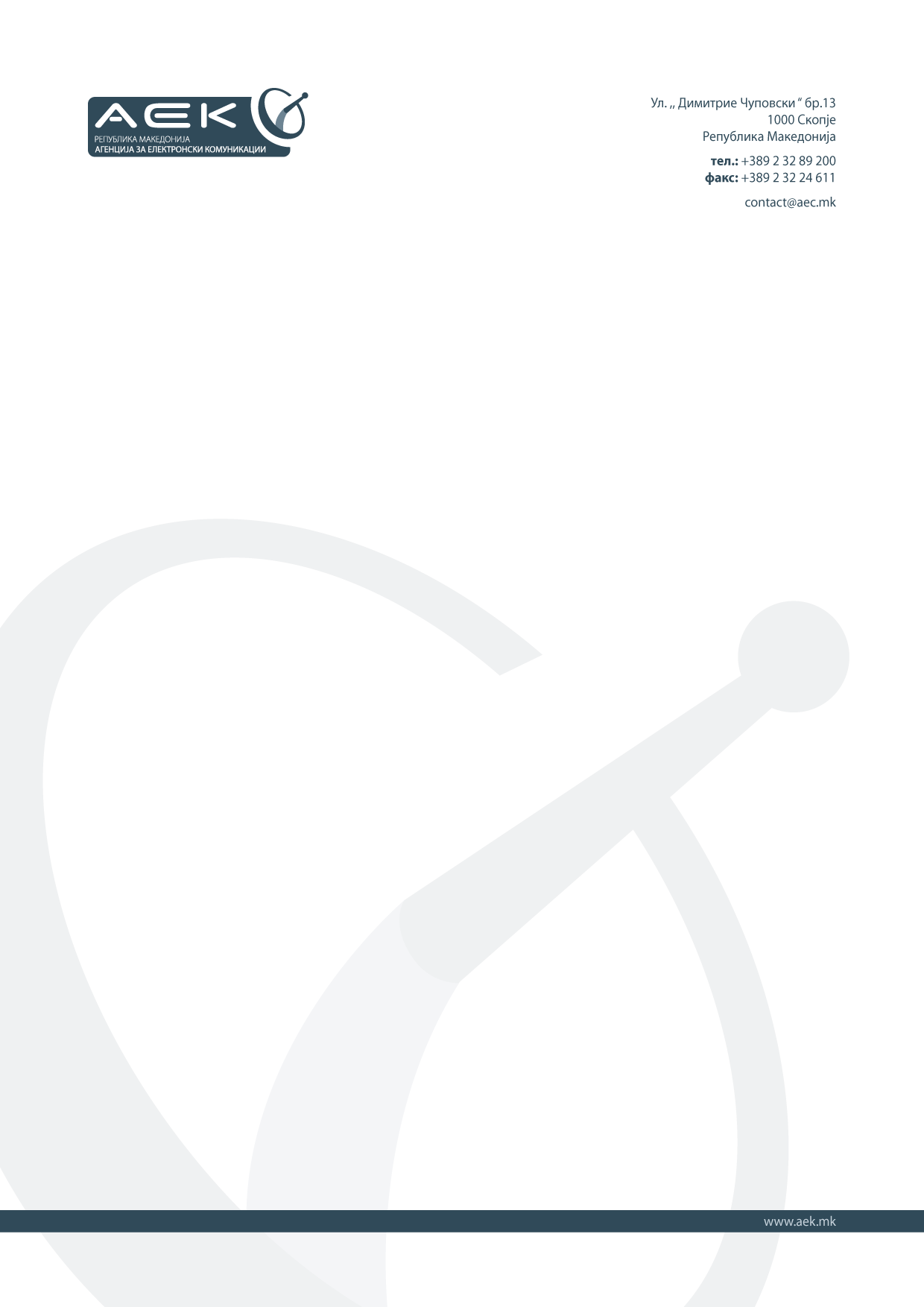 Врз основа на член 59 од Законот за електронските комуникации (“Службен весник на Република Македонија” бр. бр. 13/05, 14/07, 55/07, 98/08, 83/10, 13/12 и 59/12), а во согласност со Одлуката за избор на најповолен понудувач бр._______ од_________ година, Агенцијата за електронски комуникации го издава следново:О Д О Б Р Е Н И Еза користење на радиофреквенции во копнена мобилна службабр. _________Податоци за носителот Доделени радиофреквенции Локација и област на покриеност Услови за користењеБр. ____________		     ДиректорДатум: хх.хх.2012		______________Прилог Б1Република Македонија, Агенција за електронски комуникацииЈавен тендер бр. 02-3356/2 Долупотпишаниот, како одговорно лице овластено да делува во име на понудувачот_____________________(назив на понудувачот), потврдува дека доколку понудувачот_____________________(назив на понудувачот) е избран за најповолен понудувач на Јавниот тендер, презема обврска да го плати наведениот износ на начин и во рок утврден во Тендерската документација. Одговорно лице..........................................	датум...........................Име на одговорното лице со печатени букви.......................................     Дел 1 – Општо31.   Правна рамка32.   Предмет на Јавниот тендер33.   Услови, барања и квалификации34.   Одобрение за користење на радиофреквенции45.   Еднократен надоместок56.   Банкарска гаранција57.   Критериуми за избор58. Спроведување на постапката на јавниот тендер58.1 Содржина  на Тендерската документација58.2. Прашања и одговори68.3  Рок и начин на поднесување на понудите69.    Документација710.  Постапка на јавно отворање на понудите1011..  Разгледување и оценување на понудите1012.  Одлука за избор на најповолен понудувач1013.  Плаќање на еднократниот надоместок1114.  Важност на понудите1115.  Временски распоред на Јавниот тендер11      Дел 2-Услови и обврски за обезбедување на јавни      електронски комуникациски мрежи и услуги131.  Дефинирање на радиофреквенциските опсези132.  Услови за користење на доделените радиофреквенции 133.  Обврски на операторот согласно Јавниот тендер144.  Права и обрски на операторот согласно Законот за  електронските комуникации154.1 Регистрација и нотификација154.2 Заедничка употреба на објекти и средства154.3 Интерконекција и пристап164.4 Нумерација164.5 Обезбедување на права на корисниците164.6 Надоместоци164.7 Достапност на прописите16      Прилози17АктивностДатумОбјавување на Јавниот тендер21.09.2012Издавање на Тендерска документација24.09.2012Краен рок за поставување прашања од заинтересирани страни08.10.2012Краен рок за објавување на одговорите од страна на Агенцијата12.10.2012Краен рок за поднесување на понуди24.10.2012Јавно отворање на понудите24.10.2012Краен рок за доставување на Извештајот на Комисијата за спроведување на јавниот тендер до директорот на Агенцијата29.10.2012Краен рок за донесување на Одлуката за избор на најповолен понудувач01.11.2012Краен рок за доделување на Одобрение за користење на радиофреквенции24.12.2012Мобилна станица до базна станица          (up link)Базна станица до мобилна станица   (down link)Ширина на блок(MHz)852 – 862 MHz811 – 821 MHz2x10Име на понудувачотИме на понудувачотИме на понудувачотИме на понудувачотНазив хххххххххххххххххххххххххххх хххххххххххххххххххххххххххх Адреса на седиштехххххххххххххххххххххххххххххххх хххххххххххххххххххххххххххххххх Даночен бројХххххххххххххххххххХххххххххххххххххххВреме на важење на одобрението Од: хх.хх.2012До: хх.хх.2022 Фреквенциски опсег Од: 811М000000       852M000000     До:   821М000000             862M000000     До:   821М000000             862M000000Предавателна фреквенција  811 до 821 MHzПриемна фреквенција  852 до 862 MHzОбласт на покриеност REPUBLIKA MAKEDONIJAИмателот на Одобрението за користење на радиофреквенции (во натамошниот текст: Одобрение) е должен да започне со користење на радиофреквенциите во рок од 6 (шест) месеци од денот на важење на Одобрението.Имателот на одобрението може да користи микробранови врски за поврзување на делови од комуникациската мрежа во други радиофреквенциски опсези. Одобренијата за користење на радиофреквенциите од овие опсези ќе бидат издадени, на начин и во  постапка утврдена со Законот за електронските комуникации.Имателот на одобрението ќе ги примени сите неопходни мерки за да обезбеди ефикасно, рационално и ефективно користење на радиофреквенциите кои вклучуваат оптимално планирање на мрежата за мобилни електронски комуникациски услуги согласно препораките на ITU, Препораките и Одлуките на CEPT, ETSI LTE стандардите и спогодбите за координација склучени со соседни и други држави.Имателот на одобрението е должен по една година од денот на важење  на Одобрението за користење на радиофреквенции да обезбеди најмалку 40% покриеност на територијата на Република Македонија, по две години 55% покриеност на територијата на Република Македонија, по три години 70% покриеност на територијата на Република Македонија, а по четири години и до крајот на рокот на важноста на одобрението најмалку 85% покриеност на територијата на Република Македонија.Имателот на одобрението при изградбата ќе ги примени сите неопходни мерки за да обезбеди ефикасно користење на радиофреквнциите при што не смее да предизвикува пречки во соседните фреквенциските опсези кои се користат од други системи.Имателот на одобрението ќе ги преземе сите технички и оперативни мерки неопходни за ограничувањe на изложувањето на јавноста на електромагнетни зрачења, согласно домашните и меѓународните прописи за заштита на животната средина и здравјето на луѓетo.Имателот на одобрението е должен при изградбата на електронската комуникациска мрежа и придружната инфраструктура, како и обезбедувањето на електронските комуникациски услуги да ги исполни условите предвидени со Законот за електронските комуникации и прописите донесени врз основа на него, прописите за просторно планирање и градење, прописите за заштита на животната средина, важечката техничка регулатива и стандарди и да не го загрозува јавниот ред, животот и здравјето на луѓето, јавната безбедност и одбраната на земјата.Одобрението за користење на радиофреквенции ќе престане да важи доколку имателот по сопствена вина не започне со користење на радиофреквенциите во рок од 6 месеци од денот на важење на Одобрението за користење на радиофреквенциите, како и во други случаи утврдени во член 74 од Законот за електронските комуникации.Одобрението за користење на радиофреквенции ќе биде отповикано доколку операторот не ги исполни условите пропишани во истото, како и во други случаи, согласно член 73 од Законот за електронските комуникаци.Одобрението може да се измени на начин и постапка утврдени во член 72 од Законот за електронските комуникации.Име на понудувачЕднократен надоместок во евраЕднократен надоместок во еврасо бројкисо зборови